SECURITIES AND EXCHANGE COMMISSION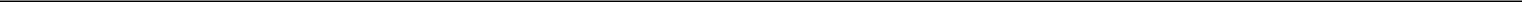 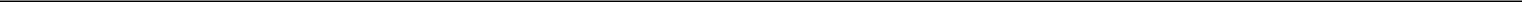 Washington, D.C. 20549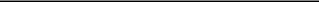 SCHEDULE 13D(Rule 13d-101)INFORMATION TO BE INCLUDED IN STATEMENTS FILED PURSUANTTO RULE 13d-1(a) AND AMENDMENTS THERETO FILED PURSUANT TORULE 13d-2(a)(Amendment No. 4)*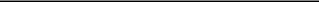 TIMKENSTEEL CORPORATION(Name of Issuer)Common Shares, without par value(Title of Class of Securities)887399103(CUSIP Number)Ellwood Group Investment Corp.1105 N. Market StreetP.O. Box 8985, Suite 1300Wilmington, DE 19810Attn: Gregory D. Timmons, Esq.(724) 752-3680(Name, Address and Telephone Number of Person Authorized to Receive Notices and Communications)April 24, 2015(Date of Event which Requires Filing of this Statement)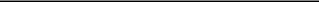 If the filing person has previously filed a statement on Schedule 13G to report the acquisition that is the subject of this Schedule 13D, and is filing this schedule because of §§240.13d-l(e), 240.13d-l(f) or 240.13d-1(g), check the following box. ☐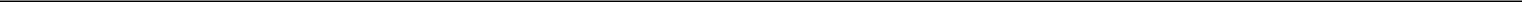 Note: Schedules filed in paper format shall include a signed original and five copies of the schedule, including all exhibits. See §240.13d-7 for other parties to whom copies are to be sent.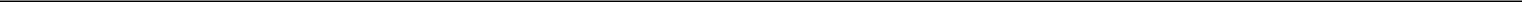 The remainder of this cover page shall be filled out for a reporting person’s initial filing on this form with respect to the subject class of securities, and for any subsequent amendment containing information which would alter disclosures provided in a prior cover page.The information required on the remainder of this cover page shall not be deemed to be “filed” for the purpose of Section 18 of the Securities Exchange Act of 1934 (“Act”) or otherwise subject to the liabilities of that section of the Act but shall be subject to all other provisions of the Act (however, see the Notes).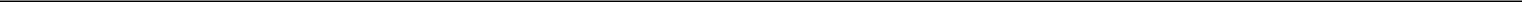 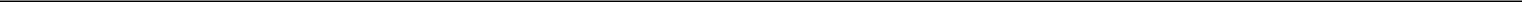 CUSIP No. 887399103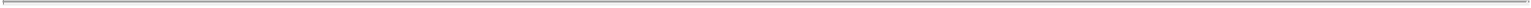 CUSIP No. 887399103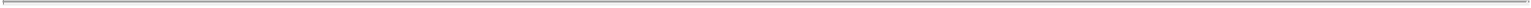 CUSIP NO. 887399103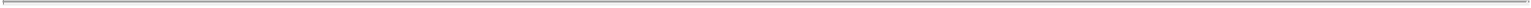 This Amendment No. 4 (“Amendment No. 4”) amends the Schedule 13D filed on January 7, 2015 (the “Initial Filing”), as amended by Amendment No. 1 filed on February 5, 2015, by Amendment No. 2 filed on February 20, 2015, and by Amendment No. 3 filed on March 12, 2015 (“Amendment No. 3”), by Ellwood Group, Inc., a Pennsylvania corporation (“EGI”), and its wholly owned subsidiary, Ellwood Group Investment Corp., a Delaware corporation (“EGIC”). Since the filing of Amendment No. 3, EGIC has acquired 460,325 additional shares of the common shares, no par value (the “Shares”), of TimkenSteel Corporation (the “Issuer”), or an additional 1.03% of the total outstanding Shares. Except as set forth in this Amendment No. 4, there has been no material change in the facts set forth in the Initial Filing as previously amended.Item 2. Identity and BackgroundItem 2 is hereby amended as follows:The name, business address, present principal occupation or employment and citizenship of each director and executive officer of each Reporting Person are set forth on Schedule A to this Amendment No. 4 and are incorporated herein by reference.Item 3. Source and Amount of FundsItem 3 is hereby amended as follows:The Shares purchased by EGIC were purchased with working capital in open market purchases. The aggregate purchase price of the Shares purchased by EGIC as of the date of this Amendment No. 4 is $136,594,655.48.Item 5. Interest in Securities of the IssuerItem 5 is hereby amended as follows:The aggregate percentage of Shares reported as beneficially owned by the Reporting Persons is based upon 44,746,411 Shares outstanding, which is the total number of Shares outstanding as of January 31, 2015 as reported in the Issuer’s Annual Report on Form 10-K for the fiscal year ended December 31, 2014.Ellwood Group, Inc.As of the date hereof, EGI, as the parent company of EGIC, is deemed to be the beneficial owner of the 4,285,026 Shares owned by EGIC, constituting approximately 9.58% of the total outstanding Shares.Sole power to vote or direct vote: 4,285,026Shared power to vote or direct vote: 0Sole power to dispose or direct the disposition: 4,285,026Shared power to dispose or direct the disposition: 0EGI did not enter into any transactions in the Shares since the filing of Amendment No. 3. The transactions in Shares since the filing of Amendment No. 3 by EGIC are set forth on Schedule B to this Amendment No. 4 and are incorporated by reference.Ellwood Group Investment Corp.As of the date hereof, EGIC beneficially owns 4,285,026 Shares, constituting approximately 9.58% of the total outstanding Shares.Sole power to vote or direct vote: 4,285,026Shared power to vote or direct vote: 0Sole power to dispose or direct the disposition: 4,285,026Shared power to dispose or direct the disposition: 0(c) The transactions in Shares by EGIC since the filing of Amendment No. 3 are set forth in Schedule B and are incorporated byreference.4SIGNATURE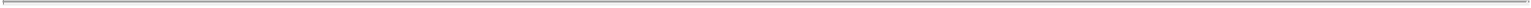 After reasonable inquiry and to the best of my knowledge and belief, I certify that the information set forth in this statement is true, complete and correct.Dated: April 27, 2015ELLWOOD GROUP, INC.By:	/s/ Bentraum D. Huffman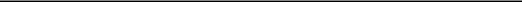 Name:	Bentraum D. HuffmanTitle:	Chief Operating OfficerELLWOOD GROUP INVESTMENT CORP.By:	/s/ Bentraum D. Huffman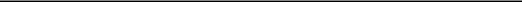 Name:	Bentraum D. HuffmanTitle:	VP Finance5SCHEDULE A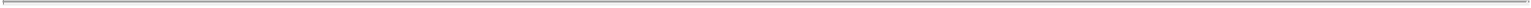 DIRECTORS AND EXECUTIVE OFFICERSThe following table sets forth the name, business address, present principal occupation or employment, and name, principal business and address of any corporation or other organization in which such employment is conducted, of each of the directors and executive officers of the Reporting Persons. All directors and executive officers listed below are citizens of the United States.John M. Schanz	c/o Ellwood Group, Inc.	Director of EGICommercial Avenue Ellwood City, PA 16117John M. Schanz III	c/o Ellwood Group, Inc.	Director of EGICommercial Avenue Ellwood City, PA 16117Robert Rumcik	c/o Ellwood Group, Inc.	Director of EGICommercial Avenue Ellwood City, PA 16117Larry L. Symons	c/o Ellwood Group, Inc.	Director of EGICommercial Avenue Ellwood City, PA 16117Thomas R. Schanz	c/o Ellwood Group, Inc.	Director of EGICommercial Avenue Ellwood City, PA 16117Susan Schanz Miller	c/o Ellwood Group, Inc.	Director of EGICommercial Avenue Ellwood City, PA 16117Mary E. Barensfeld	c/o Ellwood Group, Inc.	Director of EGI, ArchitectCommercial Avenue Ellwood City, PA 16117Bentraum D. Huffman	c/o Ellwood Group, Inc.	Director, Chief Operating Officer of EGICommercial Avenue Ellwood City, PA 161176Richard Davis	c/o Ellwood Group, Inc.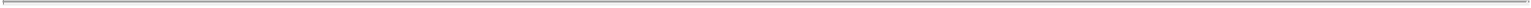 600 Commercial AvenueEllwood City, PA 16117Wendy Barensfeld	c/o Ellwood Group, Inc.600 Commercial AvenueEllwood City, PA 16117Robert T. Rizk	c/o Ellwood Group, Inc.600 Commercial AvenueEllwood City, PA 16117Anna G.Barensfeld	c/o Ellwood Group, Inc.600 Commercial AvenueEllwood City, PA 16117Shariee L. DeCooman	c/o Ellwood Group, Inc.600 Commercial AvenueEllwood City, PA 16117Nina A. Corey	c/o Ellwood Group, Inc.600 Commercial AvenueEllwood City, PA 161177Chief Financial Officer and VP of Finance of EGIDirector of EGIDirector of EGI and General Manager Ellwood City Forge CompanyDirector of EGI, Product SpecialistAssistant Secretary, Corporate Controller andTreasurer of EGI, and Director and AssistantSecretary of EGICDirector and Assistant Secretary of EGICSCHEDULE B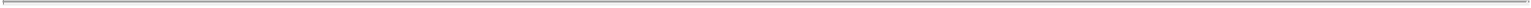 The following purchase transactions were made by Ellwood Group Investment Corp. in open-market broker transactions since the filing of Amendment No. 3 on March 12, 2015:For those transactions disclosed on an aggregated basis, EGIC undertakes to provide upon request by the staff of the Securities and Exchange Commission full information regarding the number of Shares purchased at each separate price.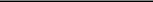 Prices ranged from $25.89 to $26.00, inclusive.Prices ranged from $25.52 to $25.99, inclusive.Prices ranged from $26.26 to $27.25, inclusivePrices ranged from $26.34 to $26.88, inclusive.Prices ranged from $26.78 to $27.25, inclusive.Prices ranged from $27.23 to $27.77, inclusive.Prices ranged from $26.92 to $27.65, inclusive.Prices ranged from $26.48 to $27.20, inclusive.Prices ranged from $25.84 to $26.11, inclusive.Prices ranged from $25.53 to $26.00, inclusive.Prices ranged from $26.03 to $26.50, inclusive.Prices ranged from $25.64 to $26.00, inclusive.Prices ranged from $27.23 to $27.70, inclusive.Prices ranged from $26.68 to $27.25, inclusive.Prices ranged from $26.87 to $27.23, inclusive.Prices ranged from $27.05 to $27.24, inclusive.Prices ranged from $27.11 to $27.49, inclusive.Prices ranged from $27.00 to $27.27, inclusive.81.Name of Reporting PersonName of Reporting PersonName of Reporting PersonName of Reporting PersonEllwood Group, Inc.Ellwood Group, Inc.Ellwood Group, Inc.Ellwood Group, Inc.I.R.S. Identification Nos. of above persons (entities only)I.R.S. Identification Nos. of above persons (entities only)I.R.S. Identification Nos. of above persons (entities only)I.R.S. Identification Nos. of above persons (entities only)25-187761325-187761325-18776132.Check the Appropriate Box if a Member of a Group (See Instructions)Check the Appropriate Box if a Member of a Group (See Instructions)Check the Appropriate Box if a Member of a Group (See Instructions)Check the Appropriate Box if a Member of a Group (See Instructions)(a) ☐(b)(b)☐3.SEC Use OnlySEC Use OnlySEC Use Only4.Source of Funds (See Instructions)Source of Funds (See Instructions)Source of Funds (See Instructions)Source of Funds (See Instructions)WC5.Check if Disclosure of Legal Proceedings Is Required Pursuant to Items 2(d) or 2(e) ☐Check if Disclosure of Legal Proceedings Is Required Pursuant to Items 2(d) or 2(e) ☐Check if Disclosure of Legal Proceedings Is Required Pursuant to Items 2(d) or 2(e) ☐Check if Disclosure of Legal Proceedings Is Required Pursuant to Items 2(d) or 2(e) ☐6.Citizenship or Place of OrganizationCitizenship or Place of OrganizationCitizenship or Place of OrganizationCitizenship or Place of OrganizationPennsylvaniaPennsylvaniaPennsylvaniaPennsylvania7.Sole Voting PowerNumber ofNumber ofNumber of4,285,026SharesSharesSharesShares8.Shared Voting PowerBeneficiallyBeneficiallyBeneficiallyOwned byOwned byOwned by0Each0Each9.Sole Dispositive PowerReportingReportingReporting9.Sole Dispositive PowerReportingReportingReportingPersonPerson4,285,026With4,285,02610.Shared Dispositive Power011.11.AggregateAggregateAmount Beneficially Owned by Each Reporting PersonAmount Beneficially Owned by Each Reporting Person4,285,0264,285,02612.Check if the Aggregate Amount in Row (11) Excludes Certain Shares (See Instructions) ☒Check if the Aggregate Amount in Row (11) Excludes Certain Shares (See Instructions) ☒Check if the Aggregate Amount in Row (11) Excludes Certain Shares (See Instructions) ☒Check if the Aggregate Amount in Row (11) Excludes Certain Shares (See Instructions) ☒13.Percent of Class Represented by Amount in Row (11)Percent of Class Represented by Amount in Row (11)Percent of Class Represented by Amount in Row (11)Percent of Class Represented by Amount in Row (11)9.58%14.Type of Reporting Person (See Instructions)Type of Reporting Person (See Instructions)Type of Reporting Person (See Instructions)Type of Reporting Person (See Instructions)CO21.Name of Reporting PersonName of Reporting PersonName of Reporting PersonName of Reporting PersonEllwood Group Investment Corp.Ellwood Group Investment Corp.Ellwood Group Investment Corp.Ellwood Group Investment Corp.I.R.S. Identification Nos. of above persons (entities only)I.R.S. Identification Nos. of above persons (entities only)I.R.S. Identification Nos. of above persons (entities only)I.R.S. Identification Nos. of above persons (entities only)51-025282851-025282851-02528282.Check the Appropriate Box if a Member of a Group (See Instructions)Check the Appropriate Box if a Member of a Group (See Instructions)Check the Appropriate Box if a Member of a Group (See Instructions)Check the Appropriate Box if a Member of a Group (See Instructions)(a) ☐(b)(b)☐3.SEC Use OnlySEC Use OnlySEC Use Only4.Source of Funds (See Instructions)Source of Funds (See Instructions)Source of Funds (See Instructions)Source of Funds (See Instructions)WC5.Check if Disclosure of Legal Proceedings Is Required Pursuant to Items 2(d) or 2(e) ☐Check if Disclosure of Legal Proceedings Is Required Pursuant to Items 2(d) or 2(e) ☐Check if Disclosure of Legal Proceedings Is Required Pursuant to Items 2(d) or 2(e) ☐Check if Disclosure of Legal Proceedings Is Required Pursuant to Items 2(d) or 2(e) ☐6.Citizenship or Place of OrganizationCitizenship or Place of OrganizationCitizenship or Place of OrganizationCitizenship or Place of OrganizationDelawareDelawareDelaware7.Sole Voting PowerNumber ofNumber ofNumber of4,285,026SharesSharesSharesShares8.Shared Voting PowerBeneficiallyBeneficiallyBeneficiallyOwned byOwned byOwned by0Each0Each9.Sole Dispositive PowerReportingReportingReporting9.Sole Dispositive PowerReportingReportingReportingPersonPerson4,285,026With4,285,02610.Shared Dispositive Power011.11.AggregateAggregateAmount Beneficially Owned by Each Reporting PersonAmount Beneficially Owned by Each Reporting Person4,285,0264,285,02612.Check if the Aggregate Amount in Row (11) Excludes Certain Shares (See Instructions) ☒Check if the Aggregate Amount in Row (11) Excludes Certain Shares (See Instructions) ☒Check if the Aggregate Amount in Row (11) Excludes Certain Shares (See Instructions) ☒Check if the Aggregate Amount in Row (11) Excludes Certain Shares (See Instructions) ☒13.Percent of Class Represented by Amount in Row (11)Percent of Class Represented by Amount in Row (11)Percent of Class Represented by Amount in Row (11)Percent of Class Represented by Amount in Row (11)9.58%14.Type of Reporting Person (See Instructions)Type of Reporting Person (See Instructions)Type of Reporting Person (See Instructions)Type of Reporting Person (See Instructions)CO3Present Principal Occupation orNameBusiness AddressEmploymentRobert Barensfeldc/o Ellwood Group, Inc.Chairman of the Board and Director of EGI600 Commercial AvenueEllwood City, PA 16117David E. Barensfeldc/o Ellwood Group, Inc.Director, President and Chief Executive Officer of600 Commercial AvenueEGI, and Director and President of EGICEllwood City, PA 16117Christine Barensfeldc/o Ellwood Group, Inc.Director of EGI600 Commercial AvenueEllwood City, PA 16117Price / Weighted Average PricePrice / Weighted Average PriceDateNo. of SharesPer ShareMarch 13, 201510,325$25.991March 16, 201550,000$25.802March 18, 201525,000$26.793March 19, 201525,000$26.594March 20, 201525,000$26.995March 23, 201525,000$27.586March 24, 201525,000$27.247March 25, 201525,000$26.748March 26, 201525,000$26.019March 27, 201525,000$25.7410March 31, 201525,000$26.3811April 1, 201525,000$25.9012April 16, 201525,000$27.4913April 17, 201525,000$26.9614April 21, 201525,000$27.1315April 22, 201525,000$27.1716April 23, 201525,000$27.3617April 24, 201525,000$27.1518